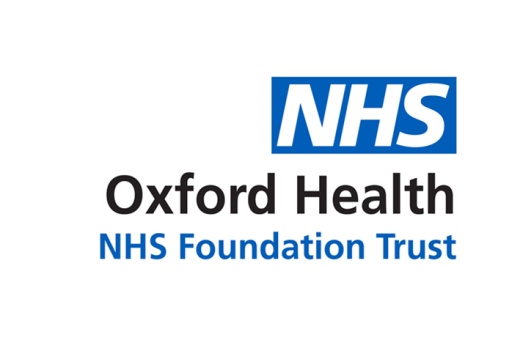 BOARD OF DIRECTORS MEETING- meeting held in public –Wednesday, 27 February 201910:00 – 13:00Unipart Conference CentreUnipart House, Garsington Road, Cowley, Oxford OX4 2PG (for Sat Nav OX4 6LN)
AgendaIndicative TimeWelcome and Apologies for AbsenceMGH10:00INTRODUCTORY ITEMSDeclarations of Interests (paper – BOD 16/2019)To receive and confirm Directors’ interestsMGH10:00Minutes and Matters Arising of the Board of Directors’ meeting held on 31 January 2019 (paper – BOD 17/2019)To confirm the Minutes of the meeting and report on matters arisingMGH10:05CHIEF EXECUTIVE AND PERFORMANCE/OPERATIONS CHIEF EXECUTIVE AND PERFORMANCE/OPERATIONS CHIEF EXECUTIVE AND PERFORMANCE/OPERATIONS Chief Executive’s Report (paper – BOD 18/2019)  To discuss and note for assurance against extreme BAF risk 2.3 (financial exposure including through constraints of block contracts in the context of increasing levels of activity and demand and the impact of historic and/or ongoing underfunding of mental health services), extreme BAF risk 4.1 (system delivery) and high BAF risk 4.2 (partnership working)SB10:15Performance Report and operational perspective (paper – BOD 19/2019)To  review and note for assurance against extreme BAF risk 2.3 (financial exposure including through constraints of block contracts in the context of increasing levels of activity and demand), high BAF risks 1.1 (quality standards) and 6.1 (incomplete and inaccurate data and records)DH/MW10:45WORKFORCE AND SAFETYHuman Resources Report (workforce performance) (paper – BOD 20/2019)To note actions being taken, discuss concerns and note for assurance against extreme BAF risks 5.1A (workforce planning and requirements) and 5.1B (recruitment and retention)TB11:00Inpatient Safer Staffing (Nursing) Report (paper – BOD 21/2019) To note actions being taken, discuss concerns and note for assurance against extreme BAF risks 5.1A (workforce requirements including staffing and skillmix) and 5.1B (recruitment and retention) and high BAF risk 1.1 (quality standards)KRi11:15Guardian of Safe Working Hours report (paper – BOD 22/2019)To note for assurance and in relation to extreme BAF risk 5.1B (retention aspects and the Trust’s reputation as an employer of choice)MHa11:30QUALITY AND SAFETYQuality and Safety Report: Effectiveness (paper – BOD 23/2019) To note for information and assurance against high BAF risk 1.1 (quality standards)MHa11:40PATIENT EXPERIENCE PRESENTATIONPatient Story (presentation)  To receive, comment and note for assurance against medium BAF risks 4.3 (engagement with membership, patients and the wider public) and 5.2 (organisational and leadership development)The patient/staff stories presented to Board may have certain details anonymised to protect individuals’ confidentiality; permissions have been granted.  Presenters attend in good faith to share their experiences and would prefer that any personal details which may, however, be shared are not then taken away by members of the public in attendance. KRi11:55FINANCE & GOVERNANCE Finance Report (paper – BOD 24/2019)  To note and for assurance against extreme BAF risks 2.3 (financial exposure) and 2.4 (CIP and financial sustainability)MMcE12:10 Board Assurance Framework report (paper – BOD 25/2019)  For assurance and in relation to medium BAF risk 2.1 (governance and Board oversight of risks, challenges and strategic objectives)KR12:20STRATEGY & PARTNERSHIPBoard Strategy & Development update (oral update)To note and support progress against delivery of the strategy and for assurance against medium BAF risks 2.1 (governance and Board oversight of risks, challenges and strategic objectives) and 5.2 (organisational and leadership development)MW/
KR12:30REPORTS/RECOMMENDATIONS FROM COMMITTEES REPORTS/RECOMMENDATIONS FROM COMMITTEES REPORTS/RECOMMENDATIONS FROM COMMITTEES Updates from Committees:Quality Committee meeting on 14 November 2018 (paper – BOD 26/2019); and Audit Committee meeting on 04 December 2018 (paper – BOD 27/2019)To receive and for assurance against medium BAF risk 2.1 (governance arrangements)JAsbBG12:40Any Other Business and confirmation of any changes to strategic risksMGH12:50Questions from observersMGH12:55Meeting Close13:00Date of next meeting: Wednesday, 27 March 2019 (Unipart Conference Centre)Date of next meeting: Wednesday, 27 March 2019 (Unipart Conference Centre)Date of next meeting: Wednesday, 27 March 2019 (Unipart Conference Centre)